Merboltickýzpravodaj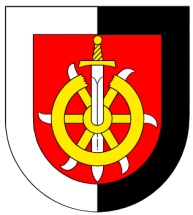 č.9/2021								  	29.9.2021    Dezinfekce  Nabídka dezinfekce (nalévané do vlastních nádob) stále trvá a je k dispozici v úředních hodinách. Je lepší dopředu zavolat.                                                                                                             Děkuji    Kominík   Jak již bylo avizováno, 9.10.2021 (v sobotu) bude chodit kominík, čistit komíny a vydávat potvrzení (pro pojišťovnu – protože pojišťovny bez tohoto potvrzení odmítají plnění) a bude toho mít opravdu hodně. V letošním roce je totiž o tuto službu enormní zájem a není tedy jisté, že to vůbec všechno stihne. Je jisté, že bude chodit i v neděli. O případných změnách bych Vás informoval infokanálem.    Nedoplatky za vodu a odpady  Znovu připomínám těm, kteří ještě nezaplatili vodu a odpady, aby tyto resty zlikvidovali (včetně restů za dřevo), abychom nemuseli přistupovat k tvrdším opatřením(je přecejen už dlouho po splatnosti).   Příspěvek místostarosty Mgr. Petra Lisseka:  Archeologický výzkum kostela sv. Kateřiny v Merbolticích   V sobotu 2.října bude v Merbolticích zahájen sondážní archeologický výzkum kostela sv. Kateřiny, který byl zlovolně zbořen v roce 1975 na základě rozhodnutí orgánů státní moci, ovládaných členy Komunistické strany Československa.   Cílem bude odkrýt v sondách části základového zdiva barokního kostela a ověřit jejich charakter a parametry, stejně tak jako ověřit existenci základů staršího středověkého kostela. Výsledky výzkumu budou využity jako podklady pro projekční práce na připravované stavbě kostela nového. Výzkum je součástí mezinárodního projektu komunitní archeologie, který je hrazen z prostředků Evropské unie a podílí se na něm také Katedra archeologie Západočeské univerzity v Plzni.    Prohlídka výsledků a postupu výzkumu i aktivní pomoc ze strany zájemců je možná po celou dobu jeho průběhu. V neděli 3. října 2021 cca v 17:00 hod je plánována komentovaná prohlídka výsledků výzkumu. Zde archeologové představí minulost kostela sv. Kateřiny. O budoucnosti kostela pohovoří od 18:00 hod správce naší farnosti Marcel Hrubý a architekt Tomáš Efler.    V diskusi bude možno následně pokračovat v Klubu přátel Merboltic.                Petr Lissek, místostarosta   Akce „vodovod“  Jen pro informaci o stavu věcí:projekt rozšíření kapacity horního vodojemu včetně sběrných hydrogeologických „zářezů“ a vybudování nové cesty k vodojemu je ve stadiu těsně před dokončením (ještě chybí vyjádření vodoprávního úřadu a stavební povolení)výběrové řízení na zpracovatele „ projektu vodovodního   řadu“ pro spodní část obce je ve stadiu přípravy, studie  je hotováprojekt „nového vodojemu“ - je třeba obnovit st. povolení – právě probíhádruhý vodárenský vrt (areál hřiště) - projekt hotov, čekáme na st. povolení    Akce „Drakiáda 2021“    Tradiční společné pouštění draků se uskuteční v sobotu 9.října od 15:00 hod u božích muk na Zaječím kopci. Oheň a buřty budou k dispozici; pití, dráčci a nálada vlastní.                                     Pavel Pažout - starosta